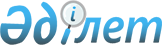 О схеме зонирования земель пригородной зоны города Актау Мангистауской областиРешение Мангистауского областного маслихата № 29/336 от 13 декабря 2010 года. Зарегистрировано Департаментом юстиции Мангистауской области № 2092 от 13 января 2011 года

      В соответствии со статьей 8 Земельного кодекса Республики Казахстан областной маслихат РЕШИЛ:



      1. Утвердить схему зонирования земель пригородной зоны города Актау Мангистауской области согласно приложению к настоящему решению.



      2. Настоящее решение вводится в действие по истечении десяти календарных дней после дня их первого официального опубликования.      Председатель сессии                     Ж. Сарбасов      Секретарь

      областного маслихата                    Б.Чельпеков      «СОГЛАСОВАНО»

      Начальник управления

      земельных отношений области

      К. Оразбаев

      13 декабря 2010 г.
					© 2012. РГП на ПХВ «Институт законодательства и правовой информации Республики Казахстан» Министерства юстиции Республики Казахстан
				